 Пушистые, пернатые и прочие необычные зверьки в доме могут доставить как радость,так и не шуточные хлопоты: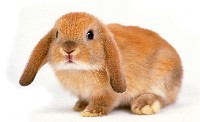 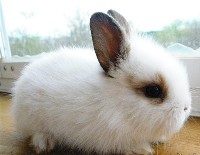 Карликовый кроликПлюсы:+ Общителен, но ненавязчив+ Неприхотлив в еде+ Его не нужно выгуливать+ В отличие от кошек не лазит по столам и шкафам+ Приятно гладитьМинусы:- Грызет электропровода и обои, пробует на зубок всё, что покажется привлекательным- Нужно регулярно чистить клетку, иначе появляется неприятный запах- В период линьки может вызывать аллергию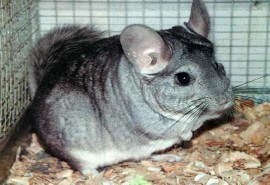 ШиншиллаПлюсы:+ Относительно легкий уход+ Неприхотлива в кормлении+ Способна к приручению+ Приятно гладить+ Легко разводится в неволеМинусы:- Днем спит, а по ночам шумит- Шерстка легко повреждается- Периодически необходимо устраивать песчаные ванны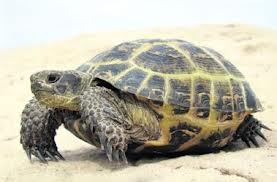 Сухопутная черепахаПлюсы:+Неприхотлива в еде+На время отпуска можно поместить в ящик с бумагой и уложить на книжную полку холодильника – впадает в спячку+Не убежит на прогулкеМинусы:- Обустроить террариум не так просто- Никакого общения с хозяином- Никаких эмоцийШиншиллаПлюсы:+ Относительно легкий уход+ Неприхотлива в кормлении+ Способна к приручению+ Приятно гладить+ Легко разводится в неволеМинусы:- Днем спит, а по ночам шумит- Шерстка легко повреждается- Периодически необходимо устраивать песчаные ванны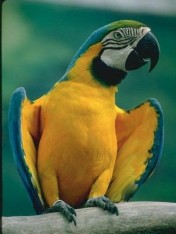 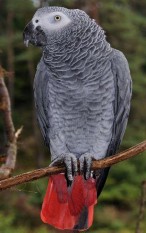 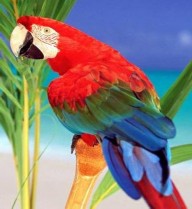 Большие попугаи (жако, какаду, ара)Плюсы:+ Развитый интеллект (на уровне трехлетнего ребёнка)+ Умеют говорить, часто «в тему»+ Хорошо поддаются дрессировке+ Не надо выгуливать+Просты в уходе и кормленииМинусы:- Могут возненавидеть кого-нибудь из членов семьи- Иногда громко кричат- Любят грызть все, что попадается на глаза- Неряшливы- Способны ревновать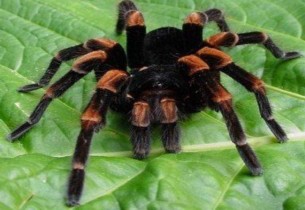 Тарантул (паук-птицеед)Плюсы:+ Требует минимум места и ухода+ Не производит никаких раздражающих действий: не издает звуки, не грызет, не бегаетМинусы:- Может укусить (очень больно, но не смертельно)- Достать корм бывает трудно- Абсолютно хладнокровны ко всему, в том числе и к хозяину